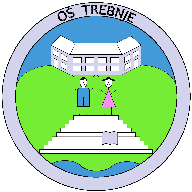 Seznam potrebščin za 8. razred OŠ Trebnje v šol. letu 2019/20Učbeniki – dobijo v šoli iz učbeniškega skladaDelovni zvezki – kupijo staršiPotrebščine *Potrebščine za pouk likovne umetnosti nabavi šola! Znesek bo obračunan na položnici za prehrano (približno 10€).Izbirni predmeti - Izberite le delovne zvezke za tiste izbirne predmete, za katere se je odločil vaš otrok!M. M. Blažić et al.: NOVI SVET IZ BESED 8, berilo, založba ROKUS-KLETTEAN: 9789612711177M. Strnad: STIČIŠČE 8, učbenik, založba JUTROEAN: 9789616746700J. Razpotnik, D. Snoj: RAZISKUJEM PRETEKLOST 8, učbenik, POSODOBLJEN, založba ROKUS-KLETT EAN: 9789612710095M. Čepič Vogrinčič et al.: DRŽAVLJANSKA IN DOMOVINSKA KULTURA TER ETIKA 8, učbenik, založba I2EAN: 9789616348775U. Lunder: DOTIK ŽIVLJENJA 8, učbenik za biologijo, založba ROKUS-KLETTEAN: 3831075928657B. Beznec et al.: MOJA PRVA FIZIKA 1, učbenik za 8. razred, PRENOVLJENO, založba MODRIJANEAN: 9789612416331M. Vrtačnik, S. A. Glažar, K. Wissiak Grm: MOJA PRVA KEMIJA, učbenik za 8. in 9. razred PRENOVLJENO, založba MODRIJANEAN: 9789612417192S. Fošnarič et al.: TEHNIKA IN TEHNOLOGIJA 8, učbenik, POSODOBLJEN, založba IZOTECHEAN: 9789616740289T. Tacol, Č. Frelih, J. Muhovič: LIKOVNO IZRAŽANJE 8, učbenik, PRENOVLJEN, založba KARANTANIJA DEBORAEAN: 9789616525800A. Pesek: GLASBA DANES IN NEKOČ 8, učbenik z dodatkom, POSODOBLJEN, založba ROKUS-KLETTEAN: 9789612712327IZBIRNI PREDMETIZBIRNI PREDMETF. Jin, L. Rohrmann: PRIMA PLUS A1.2., Deutsch für Jugendliche, učbenik za nemščino, založba DZS-EPC EAN: 9783061206390D. Kapko, N. Cajhen, N. Drusany, M. B. Turk et al: SLOVENŠČINA ZA VSAK DAN 8 - IZDAJA S PLUSOM, samostojni delovni zvezek v 2 delih, založba ROKUS-KLETTEAN: 9789612717124T. Končan, V. Modrec, R. Strojan: SKRIVNOSTI ŠTEVIL IN OBLIK 8, samostojni delovni zvezek v 5 delih, založba ROKUS-KLETTEAN: 9789612716394J. Skela: TOUCHSTONE 8, učbenik za angleščino z e - dodatkom, založba TANGRAMEAN: 9789616239370J. Skela: TOUCHSTONE 8, delovni zvezek za angleščino, PRENOVA 2016, založba TANGRAMEAN: 9789616239813H. Verdev: RAZISKUJEM NOVI SVET 8, samostojni delovni zvezek, založba ROKUS-KLETTEAN: 3831075925724B. Beznec et al.: MOJA PRVA FIZIKA 1, samostojni delovni zvezek za 8. razred, založba
MODRIJAN*EAN: 9789617053470S. Fošnarič et al.: TEHNIKA IN TEHNOLOGIJA 8, delovni zvezek z delovnim gradivom, založba IZOTECHEAN: 9789619104873M. Prosen: TABELE IN PODATKI, založba DZSEAN: 9788634110753KoličinaNazivPredmet1ZVEZEK, veliki A4, debelejši, črtastiSlovenščina(1)ZVEZEK, veliki A4, debelejši, črtasti - lanskiGlasbena umetnost2ZVEZEK, veliki A4, mali karoMatematika, Fizika5ZVEZEK, veliki A4, črtastiAngleščina, Domovinska in državljanska kultura in etika, Biologija, Zgodovina, Kemija(3)ZVEZEK, veliki A4, črtasti – lahko lanskiGeografija, Tehnika in tehnologija, Likovna umetnost1PROZORNA mapaGeografija1TEHNIČNI KALKULATOR, dvovrstični – nabavite septembra po priporočilu učitelja Fizika1PERIODNI SISTEM ELEMENTOV, obojestranska zgibanka, založba DZSKemija / EAN: 97886341387711SVINČNIK, trdota 2BTehnika in tehnologija, Likovna umetnost1SVINČNIK, trdota 2HTehnika in tehnologija1TRIKOTNIK, plastični, 18 cm, 45°Tehnika in tehnologija1TRIKOTNIK, plastični, 27 cm, 60°Tehnika in tehnologija1KEMIČNI SVINČNIK, moder1KEMIČNI SVINČNIK, rdeč2SVINČNIK, trdota HB1RADIRKA1ŠILČEK1RAVNILO GEOTRIKOTNIK1ŠESTILO, kakovostno, kovinsko1LESENE BARVICE1ŠKARJE1LEPILO za papirUčbenik/ delovni zvezekUčbenik/ delovni zvezekISBNISBNISBNF. Jin, L. Rohrmann: PRIMA PLUS A1.2., Deutsch für Jugendliche, delovni zvezek za nemščino, založba DZS-EPCF. Jin, L. Rohrmann: PRIMA PLUS A1.2., Deutsch für Jugendliche, delovni zvezek za nemščino, založba DZS-EPCEAN: 9783061206406EAN: 9783061206406EAN: 9783061206406C. Samson: AMIS ET COMPAGNIE 2, učbenik za francoščino v 8. in 9. razredu, založba DZS-EPCUčenci bodo do okoli novega leta potrebovali učbenik Amis et Compagnie 1 od lanskega leta, po novem letu pa Amis et Compagnie 2.C. Samson: AMIS ET COMPAGNIE 2, učbenik za francoščino v 8. in 9. razredu, založba DZS-EPCUčenci bodo do okoli novega leta potrebovali učbenik Amis et Compagnie 1 od lanskega leta, po novem letu pa Amis et Compagnie 2.EAN: 9782090354935EAN: 9782090354935EAN: 9782090354935D. Slukan, J. Virtič: OBDELAVA GRADIV - KOVINE, učbenik za izbirni predmet, založba IZOTECHD. Slukan, J. Virtič: OBDELAVA GRADIV - KOVINE, učbenik za izbirni predmet, založba IZOTECHEAN: 9789619158937EAN: 9789619158937EAN: 9789619158937Z. Puncer: OBDELAVA GRADIV - LES, delovni zvezek z delovnim gradivom za izbirni predmet, založba IZOTECHZ. Puncer: OBDELAVA GRADIV - LES, delovni zvezek z delovnim gradivom za izbirni predmet, založba IZOTECHEAN: 9789619104897EAN: 9789619104897EAN: 9789619104897Potrebščine za izbirni predmetPotrebščine za izbirni predmetPotrebščine za izbirni predmetPotrebščine za izbirni predmetPotrebščine za izbirni predmetPotrebščine za izbirni predmetPotrebščine za izbirni predmet11ZVEZEK, veliki A4, črtasti    ZVEZEK, veliki A4, črtasti    Nemščina 11ZVEZEK, veliki A4, črtasti    ZVEZEK, veliki A4, črtasti    Francoščina 